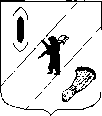 АДМИНИСТРАЦИЯ  ГАВРИЛОВ-ЯМСКОГОМУНИЦИПАЛЬНОГО  РАЙОНАПОСТАНОВЛЕНИЕ02.02.2016 № 69Об утверждении муниципальной целевой программы «Патриотическое воспитание граждан Российской Федерации, проживающихна территории  Гаврилов-Ямского муниципального района» на 2016-2020 годы(в редакции постановлений от 29.12.2016 №1446; 13.03.2017 № 213; 22.11.2017 №1317; 18.06.2018№720; 20.12.2019 №1398; 20.11.2020 № 964; 04.02.2021 № 92; 23.07.2021 № 636, 22.12.2021 №1066))В соответствии с Федеральным законом от 06.10.2003 № 131-ФЗ «Об общих принципах организации местного самоуправления в Российской Федерации», Законом Ярославской области от 11 октября 2006 № 65-а “О молодежной политике”, руководствуясь статьей  29   Устава Гаврилов-Ямского  муниципального района, АДМИНИСТРАЦИЯ  МУНИЦИПАЛЬНОГО РАЙОНА ПОСТАНОВЛЯЕТ:1. Утвердить   муниципальную целевую программу «Патриотическое воспитание граждан Российской Федерации, проживающих на территории  Гаврилов-Ямского муниципального района» на 2016-2020 годы (Приложение).2. Управлению финансов администрации Гаврилов-Ямского  муниципального района предусмотреть с учетом возможности бюджета на  2016-2020 гг.  выделение средств на реализацию мероприятий программы.3. Контроль за исполнением постановления возложить на заместителя Главы Администрации муниципального района Забаева А.А.4. Постановление опубликовать в районной газете «Гаврилов-Ямский вестник»  и на официальном сайте Администрации муниципального района.5. Постановление вступает в силу с момента официального опубликования.Глава Администрациимуниципального района                                                                           В.И.СеребряковПриложение к постановлению Администрации Гаврилов-Ямскогомуниципального районаот __.__.2020 № ___(в редакции постановлений от 29.12.2016 №1446; 13.03.2017 № 213; 22.11.2017 №1317; 18.06.2018№720; 20.12.2019 №1398; 20.11.2020 № 964; 04.02.2021 № 92; 23.07.2021 № 636, 22.12.2021 №1066)МУНИЦИПАЛЬНАЯ  ЦЕЛЕВАЯ  ПРОГРАММА«Патриотическое воспитание граждан Российской Федерации, проживающих на территории  Гаврилов-Ямского муниципального района»на  2016-2021 гг.                                 ПАСПОРТ ПРОГРАММЫ                                                *ожидаемое финансированиеСОДЕРЖАНИЕ ПРОБЛЕМЫ ПРОГРАММЫ	Патриотическое воспитание, являясь составной частью общего воспитательного процесса, представляет собой систематическую и целенаправленную деятельность органов  муниципальной  власти  и  общественных  организаций  по  формированию у граждан высокого патриотического сознания, чувства верности своему Отечеству, готовности к выполнению гражданского долга и конституционных обязанностей.Патриотизм в российском обществе понимается как преданность и любовь к своему Отечеству, к своему народу, гражданственность и служение на благо общества. Патриотизм, как общая и неотъемлемая часть национального самосознания граждан, может и должен служить возрождению духовно-нравственных устоев российского общества. Решение этой задачи предполагает создание условий для формирования таких патриотических качеств личности, как:-   сформированность систематических знаний о своей Родине, её истории, культуре, о культуре  народов, проживающих на территории России;-   готовность к участию в развитии своей малой родины: области, города, села;-   ответственность при выполнении обязанностей гражданина – членаобщества. Патриотическое воспитание является особенно важным для становления подрастающего поколения и молодых граждан, так как именно оно закладывает основу единства и сплочённости общества, воспроизводства и развития трудового и интеллектуального потенциала страны, стремления к укреплению государства.	В Гаврилов-Ямском муниципальном районе совершенствуется организация патриотического воспитания. Возросли уровень и эффективность проведения фестивалей художественного творчества, конкурсов, выставок и состязаний. Возобновилось проведение военно-спортивных игр и других мероприятий, направленных на военно-патриотическое воспитание молодежи. Возрождаются традиционные, хорошо зарекомендовавшие себя в прошлом формы воспитательной работы. В системе патриотического воспитания граждан возрастает роль трудовых коллективов. Улучшается работа с работающей молодежью. Молодые люди активно работают в общественных объединениях, деятельность которых направлена на патриотическое воспитание граждан.Организована подготовка и переподготовка организаторов и специалистов патриотического воспитания. В результате проведенной работы уровень патриотического сознания граждан, проживающих на территории Гаврилов-Ямского муниципального района,  повышается.Однако для дальнейшего развития системы патриотического воспитания необходимо выполнить следующие условия: - продолжить и расширить работу по патриотическому воспитанию граждан Гаврилов - Ямского муниципального района на всех уровнях деятельности институтов органов местного самоуправления;- разработать комплекс учебных и специальных программ и методик в области патриотического воспитания граждан;- модернизация материально-технической базы патриотического воспитания;- повышение уровня его организационно-методического обеспечения, повышение уровня профессиональной подготовки организаторов и специалистов патриотического воспитания;- развитие системы патриотического воспитания в трудовых коллективах;- более активное и широкое привлечение к этой работе средств массовой информации, культуры и более широкое использование возможностей сети Интернет для решения задач патриотического воспитания. Духовно-нравственное воспитание по-прежнему остается важным аспектом в работе по патриотическому воспитанию населения.Продолжают оставаться непреодоленными проблемы занятости детей и молодежи в свободное время, пьянство, наркомания и другие асоциальные проявления среди молодежи. Остается актуальным преодоление фальсификации истории России.Для продолжения эффективной работы в сфере патриотического воспитания необходимо продолжить вовлечение подрастающих поколений, детей и молодежи к участию в мероприятиях по патриотическому воспитанию, в деятельность патриотических объединений.Все это свидетельствует о необходимости продолжения и расширения работы, направленной на решение проблем патриотического воспитания программным методом, и её актуальности.Разработка Программы является логическим продолжением и развитием муниципальной целевой программы «Патриотическое воспитание детей и молодёжи в Гаврилов-Ямском муниципальном районе на 2014-2015 годы», которая позволила объединить усилия различных органов местного самоуправления и общественных организаций по созданию системы патриотического воспитания подростков и молодёжи района. Программа призвана повысить эффективность решения проблем гражданско-патриотического воспитания как важнейшей духовной и социальной задачи.Программа представляет собой комплекс организационных,  методических мероприятий, призванных обеспечить решение основных задач в области патриотического воспитания.Программа имеет открытый характер и доступна для участия в её реализации научных и образовательных учреждений, общественных движений и объединений с собственными инициативами и проектами.ЦЕЛИ И ЗАДАЧИ ПРОГРАММЫЦель Программы – создание условий для развития, укрепления и совершенствования системы  гражданско-патриотического воспитания в Гаврилов-Ямском муниципальном районе.Для достижения данной цели необходимо решить следующие задачи:- совершенствование организационно-правовой основы проведения работы по патриотическому воспитанию, координация деятельности органов местного самоуправления и общественных организаций района;- организация систематической пропаганды патриотических ценностей;- информационно-методическое обеспечение патриотической направленности.Перечень целевых показателей муниципальной целевой программыПЕРЕЧЕНЬ МЕРОПРИЯТИЙ МУНИЦИПАЛЬНОЙ ЦЕЛЕВОЙ ПРОГРАММЫСписок сокращений, использованных в Программе:УКТС и МП  - Управление культуры, туризма, спорта и молодежной политики                                            МУ МЦ - Муниципальное учреждение “Молодежный центр” Управление образованияМБУ ЦНТ-Муниципальное народное учреждение Центр народного творчестваМУК «ДК»-Дом культурыIV.  РЕСУРСНОЕ ОБЕСПЕЧЕНИЕ ПРОГРАММЫ*ожидаемое финансированиеV.МЕХАНИЗМ РЕАЛИЗАЦИИ МУНИЦИПАЛЬНОЙ ЦЕЛЕВОЙ ПРОГРАММЫТекущее управление реализацией Муниципальной целевой программой осуществляется ответственным исполнителем - Управлением культуры, туризма, спорта и молодежной политики  Администрации Гаврилов-Ямского муниципального района (далее - Ответственный исполнитель).Ответственный исполнитель:- контролирует выполнение программных мероприятий, выявляет их отклонения от предусмотренных целей, устанавливает причины и принимает меры по устранению отклонений;- несет ответственность за своевременную реализацию Муниципальной целевой программы, контролирует целевое и эффективное использование средств, направляемых на реализацию Муниципальной целевой программы;- готовит периодические отчеты о реализации Муниципальной целевой программы;- осуществляет сбор и систематизацию статистической и аналитической информации о реализации программных мероприятий, ведет учет и осуществляет хранение документов касающихся Муниципальной целевой программы;- ежегодно осуществляет оценку достигнутых целей и эффективности реализации Муниципальной программы, размещает информацию на официальном сайте Администрации муниципального района в сети интернет.При внесении изменений в план мероприятий и объёмы финансирования программных мероприятий, Ответственный исполнитель при необходимости уточняет планируемые к достижению значения количественных и качественных показателей эффективности Муниципальной целевой  программы. Решение о необходимости внесения изменений в Муниципальную целевую программу, а также досрочного прекращения реализации Муниципальной программы принимается Ответственным исполнителем Муниципальной целевой программы.Конечным результатом реализации Программы предполагается положительная динамика роста патриотизма в Гаврилов-Ямском муниципальном районе, возрастание социальной и трудовой активности граждан, особенно молодежи, их вклада в развитие основных сфер жизни и деятельности общества, преодоление экстремистских проявлений отдельных групп населения и других негативных явлений, формирование и развитие у граждан потребности в духовной жизни и в нравственно здоровом образе жизни.Эффективность   реализации   Программы   оценивается   в   соответствии   с  Порядком разработки, реализации и оценки эффективности муниципальных целевых программ Гаврилов-Ямского муниципального района от 04.08.2017  № 817 (далее Порядок).Ответственный исполнитель  МЦП  направляют   Ответственному исполнителю Муниципальной  программы информацию о ходе реализации МЦП, использовании финансовых средств (по согласованию с Управлением финансов):- отчёт о выполнении МЦП за 6 месяцев по установленной форме (пункт 1 приложения 10 Порядка) в срок до 10 июля;- доклад о ходе реализации МЦП по исполнению программы за год или весь период действия до 10 марта года, следующего за отчётным годом. Доклад о ходе реализации МЦП должен содержать:1) сведения о результатах реализации МЦП за отчётный финансовый год, данные о целевом использовании бюджетных средств и объемах привлечённых средств иных бюджетов и внебюджетных источников, информация о ходе и полноте выполнения программных мероприятий, сведения о соответствии результатов фактическим затратам на реализацию программы в натуральном выражении с указанием причин невыполнения;2) отчёт о выполнении МЦП по форме согласно приложению 10 Порядка.Конечным результатом реализации Программы должно стать эффективное функционирование системы патриотического воспитания населения области, способствующей обеспечению духовного и культурного подъема, укреплению государства и его обороноспособности, достижению социальной и экономической стабильности.VI.ПОРЯДОК ФИНАНСИРОВАНИЯ МЕРОПРИЯТИЙ ПРОГРАММЫФинансовое обеспечение реализации Муниципальной целевой программы осуществляется за счет бюджетных ассигнований муниципального района,  предусмотренных решением Собрания представителей  муниципального района  о бюджете Гаврилов-Ямского муниципального района на очередной финансовый год и плановый период (далее решение о бюджете), привлеченных средств бюджетов других уровней и внебюджетных источников.  Планирование бюджетных ассигнований на реализацию Муниципальной целевой  программы в очередном году и плановом периоде, осуществляется в соответствии с порядком планирования бюджетных ассигнований.Наименование  программы«Патриотическое воспитание граждан Российской Федерации, проживающих на территории Гаврилов-Ямского муниципального района» на 2016-2021 годы.Ответственный исполнитель программы - Управление культуры, туризма, спорта и молодежной политики Администрации Гаврилов-Ямского муниципального района.Куратор программы- Первый заместитель Главы Администрации Гаврилов-Ямского муниципального района Забаев Андрей АлександровичУчастники МЦП- МУ “Молодежный центр”;- Управление образования Администрации Гаврилов-Ямского МР;- образовательные учреждения МРЦели программысоздание условий для развития, укрепления и совершенствования системы  гражданско-патриотического воспитания в Гаврилов-Ямском муниципальном районе.Задачи программы-      совершенствование организационно-правовой основы проведения работы по патриотическому воспитанию, координация деятельности органов государственной власти, местного самоуправления и общественных организаций района;Задачи программы- организация систематической пропаганды патриотических ценностей;Задачи программы- информационно-методическое обеспечение патриотической направленности.Основные целевые показатели (индикаторы) программы- количество граждан, ежегодно принимающих участие в районных мероприятиях патриотической направленности –  3,5 тысячи человек;Основные целевые показатели (индикаторы) программы- количество проведенных ежегодно мероприятий патриотической направленности  (всех форм) - 46;Основные целевые показатели (индикаторы) программы- количество граждан, постоянно и регулярно участвующих в работе патриотических объединений,  не менее 50  человек; Основные целевые показатели (индикаторы) программы- количество изданных информационных материалов в сфере патриотического воспитания -   ежегодно не менее - 2;Основные целевые показатели (индикаторы) программы- количество объединений района, получивших информационную, методическую финансовую поддержку:  в 2016 году – не менее 5, в 2017 году – не менее 5, в 2018 году – не менее 5, в 2019 году – не менее 5, в 2020 — не менее 5; в 2021 – не менее 5;Основные целевые показатели (индикаторы) программы- количество специалистов, прошедших подготовку (переподготовку) в области патриотического воспитания, – ежегодно не менее    2 человек. Сроки (этапы)  реализации программы2016-2021 годыОбъемы и источники финансирования  программыОбщий объем финансирования – 599,985тыс. руб.в т. ч. по годам:  2016 г. – 200,575 тыс. руб.              2017 г. – 109,8 тыс. руб.2018 г. - 50,0 тыс. руб.2019г. -  90,9 тыс. руб.2020г. – 98,710 тыс. руб.2021г.- 50,00 тыс. руб.Объемы и источники финансирования  программыиз них:	бюджет муниципального района – 322,6 тыс. руб.в т.ч. по годам: 2016г. – 70,0 тыс. руб.2017г. – 52,6 тыс. руб. 2018 г. – 50,0тыс. руб.  2019 г.- 50,0 тыс. руб.2020 г. - 50,0тыс. руб.2021г. – 50,00 тыс. руб.Объемы и источники финансирования  программыобластной бюджет – 277,385 тыс. руб.в т. ч. по годам:  2016г. – 130,575 тыс. руб.2017г. – 57,2 тыс. руб.2018г. – __-__тыс. руб.2019 г.-  40,9 тыс. руб.2020 г. – 48,710  тыс. руб.2021г. – 0,00 тыс. руб.Объемы и источники финансирования  программыфедеральный бюджет - ____-_________ тыс. руб.в т. ч. по годам:Объемы и источники финансирования  программыВнебюджетные источники - ____-______ тыс. руб.в т. ч. по годам:Контактные лицаБондарева Наталья Сергеевна, начальник Управления культуры, туризма, спорта и молодежной политики  Администрации муниципального района,  тел. 8 (48534) 2 02 59Рубцова Наталья Евгеньевна, ведущий специалист  Управления культуры, туризма, спорта и молодежной политики, тел. 8 (48534) 2 36 51  Наименование целевого показателяВесовой коэффициентЕдиница измеренияЗначения целевых показателейЗначения целевых показателейЗначения целевых показателейЗначения целевых показателейЗначения целевых показателейНаименование целевого показателяВесовой коэффициентЕдиница измерения201620172018201920202021123456789Количество проведенных мероприятий патриотической направленности.	0,2мероприятия464747474747Количество граждан, принимавших участие в районных мероприятиях патриотической направленности.0,2человек350035503600360036003600Количество граждан, регулярно участвовавших в работе патриотических объединений. 0,15человек506060606060Количество объединений и учреждений района, получивших информационную, методическую и финансовую поддержку.0,15объединения233333Количество изданных информационных  материалов в сфере патриотического воспитания. 0,15штук222222Количество специалистов, прошедших подготовку (переподготовку) в области патриотического воспитания. 0,15человек333333Итого:1,0№ п/пПрограммные мероприятия, обеспечивающие выполнение задачиПрограммные мероприятия, обеспечивающие выполнение задачиИсполнители, участники (главные распорядители)Исполнители, участники (главные распорядители)Исполнители, участники (главные распорядители)Источник финансированияОбъёмы финансирования, тыс.руб.Объёмы финансирования, тыс.руб.Объёмы финансирования, тыс.руб.Объёмы финансирования, тыс.руб.Объёмы финансирования, тыс.руб.Объёмы финансирования, тыс.руб.Объёмы финансирования, тыс.руб.Объёмы финансирования, тыс.руб.Ожидаемый результат, срок исполнения мероприятияОжидаемый результат, срок исполнения мероприятия№ п/пПрограммные мероприятия, обеспечивающие выполнение задачиПрограммные мероприятия, обеспечивающие выполнение задачиИсполнители, участники (главные распорядители)Исполнители, участники (главные распорядители)Исполнители, участники (главные распорядители)Источник финансированиявсегов т.ч. по годам реализациив т.ч. по годам реализациив т.ч. по годам реализациив т.ч. по годам реализациив т.ч. по годам реализациив т.ч. по годам реализациив т.ч. по годам реализацииОжидаемый результат, срок исполнения мероприятияОжидаемый результат, срок исполнения мероприятия№ п/пПрограммные мероприятия, обеспечивающие выполнение задачиПрограммные мероприятия, обеспечивающие выполнение задачиИсполнители, участники (главные распорядители)Исполнители, участники (главные распорядители)Исполнители, участники (главные распорядители)Источник финансированиявсего2016 г.2017 г.2017 г.2018 г.2019 г.2020 г.2020 г.2021г.Ожидаемый результат, срок исполнения мероприятияОжидаемый результат, срок исполнения мероприятия122333456778910101111Задача 1Совершенствование организационно-правовой основы проведения работы по патриотическому воспитанию, координация деятельности органов местного самоуправления и общественных организаций районаСовершенствование организационно-правовой основы проведения работы по патриотическому воспитанию, координация деятельности органов местного самоуправления и общественных организаций районаСовершенствование организационно-правовой основы проведения работы по патриотическому воспитанию, координация деятельности органов местного самоуправления и общественных организаций районаСовершенствование организационно-правовой основы проведения работы по патриотическому воспитанию, координация деятельности органов местного самоуправления и общественных организаций районаСовершенствование организационно-правовой основы проведения работы по патриотическому воспитанию, координация деятельности органов местного самоуправления и общественных организаций районаСовершенствование организационно-правовой основы проведения работы по патриотическому воспитанию, координация деятельности органов местного самоуправления и общественных организаций районаСовершенствование организационно-правовой основы проведения работы по патриотическому воспитанию, координация деятельности органов местного самоуправления и общественных организаций районаСовершенствование организационно-правовой основы проведения работы по патриотическому воспитанию, координация деятельности органов местного самоуправления и общественных организаций районаСовершенствование организационно-правовой основы проведения работы по патриотическому воспитанию, координация деятельности органов местного самоуправления и общественных организаций районаСовершенствование организационно-правовой основы проведения работы по патриотическому воспитанию, координация деятельности органов местного самоуправления и общественных организаций районаСовершенствование организационно-правовой основы проведения работы по патриотическому воспитанию, координация деятельности органов местного самоуправления и общественных организаций районаСовершенствование организационно-правовой основы проведения работы по патриотическому воспитанию, координация деятельности органов местного самоуправления и общественных организаций районаСовершенствование организационно-правовой основы проведения работы по патриотическому воспитанию, координация деятельности органов местного самоуправления и общественных организаций районаСовершенствование организационно-правовой основы проведения работы по патриотическому воспитанию, координация деятельности органов местного самоуправления и общественных организаций районаСовершенствование организационно-правовой основы проведения работы по патриотическому воспитанию, координация деятельности органов местного самоуправления и общественных организаций районаСовершенствование организационно-правовой основы проведения работы по патриотическому воспитанию, координация деятельности органов местного самоуправления и общественных организаций районаСодействие реализации программ патриотического воспитания.Содействие реализации программ патриотического воспитания.Содействие реализации программ патриотического воспитания.Содействие реализации программ патриотического воспитания.Содействие реализации программ патриотического воспитания.Содействие реализации программ патриотического воспитания.Содействие реализации программ патриотического воспитания.Содействие реализации программ патриотического воспитания.Содействие реализации программ патриотического воспитания.Содействие реализации программ патриотического воспитания.Содействие реализации программ патриотического воспитания.Содействие реализации программ патриотического воспитания.Содействие реализации программ патриотического воспитания.Содействие реализации программ патриотического воспитания.Содействие реализации программ патриотического воспитания.Содействие реализации программ патриотического воспитания.1.1.Проведение районного конкурса проектовПроведение районного конкурса проектовУКТС и МПУКТС и МПУКТС и МПБМРОБ----------------Весь периодВесь период1.2Поддержка деятельности общественных объединений (клубов) детей и молодежиПоддержка деятельности общественных объединений (клубов) детей и молодежиПоддержка деятельности общественных объединений (клубов) детей и молодежиПоддержка деятельности общественных объединений (клубов) детей и молодежиПоддержка деятельности общественных объединений (клубов) детей и молодежиПоддержка деятельности общественных объединений (клубов) детей и молодежиПоддержка деятельности общественных объединений (клубов) детей и молодежиПоддержка деятельности общественных объединений (клубов) детей и молодежиПоддержка деятельности общественных объединений (клубов) детей и молодежиПоддержка деятельности общественных объединений (клубов) детей и молодежиПоддержка деятельности общественных объединений (клубов) детей и молодежиПоддержка деятельности общественных объединений (клубов) детей и молодежиПоддержка деятельности общественных объединений (клубов) детей и молодежиПоддержка деятельности общественных объединений (клубов) детей и молодежиПоддержка деятельности общественных объединений (клубов) детей и молодежиПоддержка деятельности общественных объединений (клубов) детей и молодежи1.2.1Поддержка деятельности общественных патриотических объединений (клубов) детей и молодежиПоддержка деятельности общественных патриотических объединений (клубов) детей и молодежиПоддержка деятельности общественных патриотических объединений (клубов) детей и молодежиУКТС и МП,Управление образованияУКТС и МП,Управление образованияБМРОБ29,36-22,96-------6,4---Весь периодВесь период1.2.2Развитие волонтерского движения среди обучающихся ОУ, направленного на оказание помощи по месту жительства ветеранам, вдовам погибших и умерших участников Великой Отечественной войны, локальных воин и вооруженных конфликтовРазвитие волонтерского движения среди обучающихся ОУ, направленного на оказание помощи по месту жительства ветеранам, вдовам погибших и умерших участников Великой Отечественной войны, локальных воин и вооруженных конфликтовРазвитие волонтерского движения среди обучающихся ОУ, направленного на оказание помощи по месту жительства ветеранам, вдовам погибших и умерших участников Великой Отечественной войны, локальных воин и вооруженных конфликтовУправление образования, образовательные учрежденияУправление образования, образовательные учрежденияБМРОБ---- --------Весь периодВесь период1.2.3Развитие Гаврилов-Ямского штаба ВОД «Волонтеры Победы». Развитие Гаврилов-Ямского штаба ВОД «Волонтеры Победы». Развитие Гаврилов-Ямского штаба ВОД «Волонтеры Победы». УКТС и МПУКТС и МПБМРОБ12,34824,0750,04824,0759,4-9,4-2,9-------Весь периодВесь период1.3Содействие деятельности ветеранских организацийСодействие деятельности ветеранских организацийСодействие деятельности ветеранских организацийСодействие деятельности ветеранских организацийСодействие деятельности ветеранских организацийСодействие деятельности ветеранских организацийСодействие деятельности ветеранских организацийСодействие деятельности ветеранских организацийСодействие деятельности ветеранских организацийСодействие деятельности ветеранских организацийСодействие деятельности ветеранских организацийСодействие деятельности ветеранских организацийСодействие деятельности ветеранских организацийСодействие деятельности ветеранских организацийСодействие деятельности ветеранских организацийСодействие деятельности ветеранских организаций1.3.1Чествование ветеранов Великой Отечественной войны и участников локальных конфликтов, возложение цветов к могилам павших.Чествование ветеранов Великой Отечественной войны и участников локальных конфликтов, возложение цветов к могилам павших.Чествование ветеранов Великой Отечественной войны и участников локальных конфликтов, возложение цветов к могилам павших.Чествование ветеранов Великой Отечественной войны и участников локальных конфликтов, возложение цветов к могилам павших.УКТС и МП, Управление образования, ветеранские организацииБМРОБ----------------МайМай1.3.2День памяти жертв политических репрессий.День памяти жертв политических репрессий.День памяти жертв политических репрессий.День памяти жертв политических репрессий.УКТС и МП, Управление образованияБМРОБ16,32,5-2,53,3-3,3-3,0-3,0-2,0-2,0-7017,030 октября 30 октября 1.3.3Участие во Всероссийском проекте - выставке «Без срока давности».Участие во Всероссийском проекте - выставке «Без срока давности».Участие во Всероссийском проекте - выставке «Без срока давности».Участие во Всероссийском проекте - выставке «Без срока давности».УКТС и МП, Управление образования, ветеранские организацииБМРОБ----------------3,250июньиюнь1.3.4Организация и проведение чествования ветеранов в День памяти о россиянах, исполнявших служебный долг за пределами Отечества.Организация и проведение чествования ветеранов в День памяти о россиянах, исполнявших служебный долг за пределами Отечества.Организация и проведение чествования ветеранов в День памяти о россиянах, исполнявших служебный долг за пределами Отечества.Организация и проведение чествования ветеранов в День памяти о россиянах, исполнявших служебный долг за пределами Отечества.УКТС и МПБМРОБ57,503-5,143-10,0-10,0-8,6---13,760-13,760-7,25015 февраля15 февраля1.4Совершенствование работы координационных структур в сфере патриотического воспитанияСовершенствование работы координационных структур в сфере патриотического воспитанияСовершенствование работы координационных структур в сфере патриотического воспитанияСовершенствование работы координационных структур в сфере патриотического воспитанияСовершенствование работы координационных структур в сфере патриотического воспитанияСовершенствование работы координационных структур в сфере патриотического воспитанияСовершенствование работы координационных структур в сфере патриотического воспитанияСовершенствование работы координационных структур в сфере патриотического воспитанияСовершенствование работы координационных структур в сфере патриотического воспитанияСовершенствование работы координационных структур в сфере патриотического воспитанияСовершенствование работы координационных структур в сфере патриотического воспитанияСовершенствование работы координационных структур в сфере патриотического воспитанияСовершенствование работы координационных структур в сфере патриотического воспитанияСовершенствование работы координационных структур в сфере патриотического воспитанияСовершенствование работы координационных структур в сфере патриотического воспитанияСовершенствование работы координационных структур в сфере патриотического воспитания1.4.1Организационная поддержка деятельности муниципального координационного Совета по патриотическому воспитанию граждан.Организационная поддержка деятельности муниципального координационного Совета по патриотическому воспитанию граждан.Организационная поддержка деятельности муниципального координационного Совета по патриотическому воспитанию граждан.Организационная поддержка деятельности муниципального координационного Совета по патриотическому воспитанию граждан.УКТС и МПБМРОБ----------------Весь периодВесь периодУчастие в областной интерактивной просветительской площадке «Весна 45 года»Участие в областной интерактивной просветительской площадке «Весна 45 года»Участие в областной интерактивной просветительской площадке «Весна 45 года»Участие в областной интерактивной просветительской площадке «Весна 45 года»5,0 май майИтого по задаче 1:Итого по задаче 1:Итого по задаче 1:Итого по задаче 1:БМРОБ115,51126,57528,15126,57522,7-22,7-14,5-9,4-15,760-15,760-22, 517Задача 2Организация систематической пропаганды патриотических ценностейОрганизация систематической пропаганды патриотических ценностейОрганизация систематической пропаганды патриотических ценностейОрганизация систематической пропаганды патриотических ценностейОрганизация систематической пропаганды патриотических ценностейОрганизация систематической пропаганды патриотических ценностейОрганизация систематической пропаганды патриотических ценностейОрганизация систематической пропаганды патриотических ценностейОрганизация систематической пропаганды патриотических ценностейОрганизация систематической пропаганды патриотических ценностейОрганизация систематической пропаганды патриотических ценностейОрганизация систематической пропаганды патриотических ценностейОрганизация систематической пропаганды патриотических ценностейОрганизация систематической пропаганды патриотических ценностейОрганизация систематической пропаганды патриотических ценностейОрганизация систематической пропаганды патриотических ценностей2.1.1Организация и проведение тематических выставок и музейных экспозиций, посвященных историческим победам русской армии, победам советских войск в годы Великой Отечественной войны на базе школьных музеев, комнат и уголков боевой славыОрганизация и проведение тематических выставок и музейных экспозиций, посвященных историческим победам русской армии, победам советских войск в годы Великой Отечественной войны на базе школьных музеев, комнат и уголков боевой славыОрганизация и проведение тематических выставок и музейных экспозиций, посвященных историческим победам русской армии, победам советских войск в годы Великой Отечественной войны на базе школьных музеев, комнат и уголков боевой славыОрганизация и проведение тематических выставок и музейных экспозиций, посвященных историческим победам русской армии, победам советских войск в годы Великой Отечественной войны на базе школьных музеев, комнат и уголков боевой славыУправление образования, учреждения образования, МБУК МЦРББМРОБ--------------Весь периодВесь период2.1.2Проведении районного финала детско-юношеской оборонно-спортивной игры «Победа».Проведении районного финала детско-юношеской оборонно-спортивной игры «Победа».Проведении районного финала детско-юношеской оборонно-спортивной игры «Победа».Проведении районного финала детско-юношеской оборонно-спортивной игры «Победа».УКТС и МП, Управление образования, учреждения образованияБМРОБ15,95-1,35-4,4-5,2-5,2-5,0-5,0---Май Май 2.1.3Организация и проведение мероприятий посвященных памятным датам Великой Отечественной войны и дням воинской славы РоссииОрганизация и проведение мероприятий посвященных памятным датам Великой Отечественной войны и дням воинской славы РоссииОрганизация и проведение мероприятий посвященных памятным датам Великой Отечественной войны и дням воинской славы РоссииОрганизация и проведение мероприятий посвященных памятным датам Великой Отечественной войны и дням воинской славы РоссииУКТС и МПБМРОБ-20,00-20,00------------Весь периодВесь период2.1.4Организация районной фото-видео выставки к 9 мая «Бессмертный полк»Организация районной фото-видео выставки к 9 мая «Бессмертный полк»Организация районной фото-видео выставки к 9 мая «Бессмертный полк»Организация районной фото-видео выставки к 9 мая «Бессмертный полк»УКТС и МПБМРОБ----------------Май Май 2.1.5Организация и проведение авторетропробега «Авто-Ретро-Ямъ»,посвященого памятным датам Великой Отечественной ВойныОрганизация и проведение авторетропробега «Авто-Ретро-Ямъ»,посвященого памятным датам Великой Отечественной ВойныОрганизация и проведение авторетропробега «Авто-Ретро-Ямъ»,посвященого памятным датам Великой Отечественной ВойныОрганизация и проведение авторетропробега «Авто-Ретро-Ямъ»,посвященого памятным датам Великой Отечественной ВойныУКТС и МПБМРОБ5,0-------------5,0-августавгуст2.1.6Участие в областном этапе оборонно-спортивной игры «Победа»Участие в областном этапе оборонно-спортивной игры «Победа»Участие в областном этапе оборонно-спортивной игры «Победа»Участие в областном этапе оборонно-спортивной игры «Победа»УКТС и МП, Управление образованияБМРОБ8,8---2,8-----3,0-3,0-3,0-Май Май 2.1.7«Кадетский биатлон». Мероприятие, посвященное Дню Героев Отечества. «Кадетский биатлон». Мероприятие, посвященное Дню Героев Отечества. «Кадетский биатлон». Мероприятие, посвященное Дню Героев Отечества. «Кадетский биатлон». Мероприятие, посвященное Дню Героев Отечества. УКТС и МП, Управление образованияБМРОБ8,056,46-30,75-9,4-----6,31-6,313,010,0-ДекабрьДекабрь2.1.8Проведение акции «Георгиевская ленточка»Проведение акции «Георгиевская ленточка»Проведение акции «Георгиевская ленточка»Проведение акции «Георгиевская ленточка»УКТС и МП, МУ МЦБМР ОБ----------------Май Май 2.1.9Организация и проведение Дня памяти и скорби.Организация и проведение Дня памяти и скорби.Организация и проведение Дня памяти и скорби.Организация и проведение Дня памяти и скорби.УКТС и МП, МУ МЦБМРОБ8,03,0----5,0-5,0-3,03,03,03,0--22 июня 22 июня 2.1.10Организация и проведение торжественных мероприятий в День Победы. Молодежная акция «Фотоатака».Организация и проведение торжественных мероприятий в День Победы. Молодежная акция «Фотоатака».Организация и проведение торжественных мероприятий в День Победы. Молодежная акция «Фотоатака».Организация и проведение торжественных мероприятий в День Победы. Молодежная акция «Фотоатака».УКТС и МП, МУ МЦБМРОБ8,0-4,0---4,0-4,0-------ежегодно9 мая ежегодно9 мая 2.1.11Организация и проведение мероприятий приуроченных ко Дню Победы.Организация и проведение мероприятий приуроченных ко Дню Победы.Организация и проведение мероприятий приуроченных ко Дню Победы.Организация и проведение мероприятий приуроченных ко Дню Победы.УКТС и МПБМРОБ19,469-18,269-1,2-----------Весь периодВесь период2.1.12Краеведческие чтения «Возвращение к истокам»Краеведческие чтения «Возвращение к истокам»Краеведческие чтения «Возвращение к истокам»Краеведческие чтения «Возвращение к истокам»УКТС и МП, МБУК МЦРББМРОБ-5,65-5,65------------НоябрьНоябрь2.1.13Поддержка издательских проектов.Поддержка издательских проектов.Поддержка издательских проектов.Поддержка издательских проектов.УКТС и МП, МБУК МЦРББМРОБ----------------2.1.14Участие в областной интеллектуальной историко-краеведческой игре.Участие в областной интеллектуальной историко-краеведческой игре.Участие в областной интеллектуальной историко-краеведческой игре.Участие в областной интеллектуальной историко-краеведческой игре.УКТСвк и МП, МУ МЦБМРОБ----------------Весь периодВесь период2.1.15Проведение сезона интеллектуальных игр.Проведение сезона интеллектуальных игр.Проведение сезона интеллектуальных игр.Проведение сезона интеллектуальных игр.УКТС и МП, МУ МЦБМРОБ5,016,94---8,73,0-3,0-2,08,242,08,24--Весь периодВесь период2.1.16Организация и проведение соревнований допризывной молодежи на Кубок памяти В.В.Крылова.Организация и проведение соревнований допризывной молодежи на Кубок памяти В.В.Крылова.Организация и проведение соревнований допризывной молодежи на Кубок памяти В.В.Крылова.Организация и проведение соревнований допризывной молодежи на Кубок памяти В.В.Крылова.УКТС и МП, МУ МЦБМРОБ12,6-2,0---1,6-1,6-2,0-2,0-2,0--Март Март 2.1.17Проведение Дня солидарности в борьбе с терроризмом.Проведение Дня солидарности в борьбе с терроризмом.Проведение Дня солидарности в борьбе с терроризмом.Проведение Дня солидарности в борьбе с терроризмом.УКТС и МП, МУ МЦБМРОБ5,0-----1,0-1,0-2,0-2,0-2,0--3 сентября 3 сентября 2.1.18Участие в областном мероприятии, посвященном празднованию Дня Защитника Отечества «Зимний рубеж»Участие в областном мероприятии, посвященном празднованию Дня Защитника Отечества «Зимний рубеж»Участие в областном мероприятии, посвященном празднованию Дня Защитника Отечества «Зимний рубеж»Участие в областном мероприятии, посвященном празднованию Дня Защитника Отечества «Зимний рубеж»УКТС и МП,МУ МЦБМРОБ10,92,0----1,9-1,9-2,0-2,0-2,02,05,0Февраль Февраль 2.1.19Проведение муниципальных военно- спортивных соревнований «ЗАРНИЦА» Проведение муниципальных военно- спортивных соревнований «ЗАРНИЦА» Проведение муниципальных военно- спортивных соревнований «ЗАРНИЦА» Проведение муниципальных военно- спортивных соревнований «ЗАРНИЦА» УКТС и МПБМРОБ8,0-------3,0-2,850апрельапрель2.2Организация периодически действующих форм патриотической пропаганды, просвещения и воспитания.Организация периодически действующих форм патриотической пропаганды, просвещения и воспитания.Организация периодически действующих форм патриотической пропаганды, просвещения и воспитания.Организация периодически действующих форм патриотической пропаганды, просвещения и воспитания.Организация периодически действующих форм патриотической пропаганды, просвещения и воспитания.Организация периодически действующих форм патриотической пропаганды, просвещения и воспитания.Организация периодически действующих форм патриотической пропаганды, просвещения и воспитания.Организация периодически действующих форм патриотической пропаганды, просвещения и воспитания.Организация периодически действующих форм патриотической пропаганды, просвещения и воспитания.Организация периодически действующих форм патриотической пропаганды, просвещения и воспитания.Организация периодически действующих форм патриотической пропаганды, просвещения и воспитания.Организация периодически действующих форм патриотической пропаганды, просвещения и воспитания.Организация периодически действующих форм патриотической пропаганды, просвещения и воспитания.Организация периодически действующих форм патриотической пропаганды, просвещения и воспитания.Организация периодически действующих форм патриотической пропаганды, просвещения и воспитания.Организация периодически действующих форм патриотической пропаганды, просвещения и воспитания.2.2.1Проведение патриотической акции «Бессмертный полк».Проведение патриотической акции «Бессмертный полк».Проведение патриотической акции «Бессмертный полк».Проведение патриотической акции «Бессмертный полк».УКТС и МП,МБУ ЦНТБМРОБ18,57,510,5-4,07,54,07,5--3,0-1,0-1,0-2,8879 мая 9 мая 2.2.2Проведение торжественного мероприятия - вручение почетного знака «Активист патриотического движения Гаврилов-Ямского МР».Проведение торжественного мероприятия - вручение почетного знака «Активист патриотического движения Гаврилов-Ямского МР».Проведение торжественного мероприятия - вручение почетного знака «Активист патриотического движения Гаврилов-Ямского МР».Проведение торжественного мероприятия - вручение почетного знака «Активист патриотического движения Гаврилов-Ямского МР».УКТС и МПБМРОБ-10,0-10,0------------Весь периодВесь период2.2.3Организация районной акции, посвященной Дню Государственного флага РФ.Организация районной акции, посвященной Дню Государственного флага РФ.Организация районной акции, посвященной Дню Государственного флага РФ.Организация районной акции, посвященной Дню Государственного флага РФ.УКТС и МП,МУ МЦБМРОБ4,472,01,73------2,0-0,7402,00,7402,0196,022 августа22 августа2.2.4Проведение районной детско-юношеской военно-спортивной игры Гаврилов-Ямского района «Прорыв – 2017»Проведение районной детско-юношеской военно-спортивной игры Гаврилов-Ямского района «Прорыв – 2017»Проведение районной детско-юношеской военно-спортивной игры Гаврилов-Ямского района «Прорыв – 2017»Проведение районной детско-юношеской военно-спортивной игры Гаврилов-Ямского района «Прорыв – 2017»УКТС и МП,МУК «ДК»БМРОБ18,645,25-20,0-7,4-7,45,0-5,69,853,08,03,08,02,850июньиюнь2.2.5Участие в Патриотическом форуме Ярославской области.Участие в Патриотическом форуме Ярославской области.Участие в Патриотическом форуме Ярославской области.Участие в Патриотическом форуме Ярославской области.УКТС и МПБМРОБ0,9---0,9-0,9---------Апрель Апрель 2.2.6День призывника.День призывника.День призывника.День призывника.УКТС и МПБМРОБ29,728,714,010,08,16,58,16,55,1-7,56,55,005,7105,005,710-Апрель, октябрь Апрель, октябрь 2.2.7Участие в областных соревнованиях «Готов к труду и обороне».Участие в областных соревнованиях «Готов к труду и обороне».Участие в областных соревнованиях «Готов к труду и обороне».Участие в областных соревнованиях «Готов к труду и обороне».УКТС и МП, Управление образования, учреждения образованияБМРОБ2,0-----------2,0-2,0--2.2.8Участие в областной Спартакиаде по военно-спортивному многоборью «Призывник России»Участие в областной Спартакиаде по военно-спортивному многоборью «Призывник России»Участие в областной Спартакиаде по военно-спортивному многоборью «Призывник России»Участие в областной Спартакиаде по военно-спортивному многоборью «Призывник России»УКТС и МПБМРОБ-4,6-2,6---------2,0-2,0-ОктябрьОктябрь2.2.9Организация и проведение акции «Праздник ветеранам»Организация и проведение акции «Праздник ветеранам»Организация и проведение акции «Праздник ветеранам»Организация и проведение акции «Праздник ветеранам»УКТС и МПБМРОБ-6,8-5,0-1,8-1,8--------ДекабрьДекабрь2.2.10Всероссийский исторический квест 1943. «Всё для фронта»Всероссийский исторический квест 1943. «Всё для фронта»Всероссийский исторический квест 1943. «Всё для фронта»Всероссийский исторический квест 1943. «Всё для фронта»УКТС и МПБМРОБ-4,2---4,2-4,2--------ИюльИюль2.2.11Всероссийский исторический квест 1944. «Дети Победы»Всероссийский исторический квест 1944. «Дети Победы»Всероссийский исторический квест 1944. «Дети Победы»Всероссийский исторический квест 1944. «Дети Победы»УКТС и МПБМРОБ-4,3---4,3-4,3--------СентябрьСентябрь2.2.12Районное военно-спортивное мероприятие «Кадетская весна 2020» (Вел.СШ)Районное военно-спортивное мероприятие «Кадетская весна 2020» (Вел.СШ)Районное военно-спортивное мероприятие «Кадетская весна 2020» (Вел.СШ)Районное военно-спортивное мероприятие «Кадетская весна 2020» (Вел.СШ)УКТС и МПБМРОБ-7,1---2,1-2,1-----5,0-5,0сентябрьсентябрь2.2.13День неизвестного солдата.День неизвестного солдата.День неизвестного солдата.День неизвестного солдата.УКТС и МПБМРОБ-7,5---2,5-2,5---3,0-2,0-2,0-3 декабря3 декабря2.2.14«День Героев Отечества» областное мероприятие«День Героев Отечества» областное мероприятие«День Героев Отечества» областное мероприятие«День Героев Отечества» областное мероприятиеУКТС и МПБМРОБ1,08,8---2,8-2,8--1,04,0-2,0-2,0-8 декабря8 декабря2.2.15Участие в региональном этапе всероссийской военно-патриотической игры «Зарница» «Проект Р.А.З.У.М»Участие в региональном этапе всероссийской военно-патриотической игры «Зарница» «Проект Р.А.З.У.М»Участие в региональном этапе всероссийской военно-патриотической игры «Зарница» «Проект Р.А.З.У.М»Участие в региональном этапе всероссийской военно-патриотической игры «Зарница» «Проект Р.А.З.У.М»УКТС и МПБМРОБ10,2---2,5-2,5-2,7-2,5-2,5-2,5-13,7002 сентября2 сентября2.3Поддержка проведения патриотической работы на базе объектов военно-исторического, историко-культурного наследия.Поддержка проведения патриотической работы на базе объектов военно-исторического, историко-культурного наследия.Поддержка проведения патриотической работы на базе объектов военно-исторического, историко-культурного наследия.Поддержка проведения патриотической работы на базе объектов военно-исторического, историко-культурного наследия.Поддержка проведения патриотической работы на базе объектов военно-исторического, историко-культурного наследия.Поддержка проведения патриотической работы на базе объектов военно-исторического, историко-культурного наследия.Поддержка проведения патриотической работы на базе объектов военно-исторического, историко-культурного наследия.Поддержка проведения патриотической работы на базе объектов военно-исторического, историко-культурного наследия.Поддержка проведения патриотической работы на базе объектов военно-исторического, историко-культурного наследия.Поддержка проведения патриотической работы на базе объектов военно-исторического, историко-культурного наследия.Поддержка проведения патриотической работы на базе объектов военно-исторического, историко-культурного наследия.Поддержка проведения патриотической работы на базе объектов военно-исторического, историко-культурного наследия.Поддержка проведения патриотической работы на базе объектов военно-исторического, историко-культурного наследия.Поддержка проведения патриотической работы на базе объектов военно-исторического, историко-культурного наследия.Поддержка проведения патриотической работы на базе объектов военно-исторического, историко-культурного наследия.Поддержка проведения патриотической работы на базе объектов военно-исторического, историко-культурного наследия.2.3.1Организация работы по благоустройству территорий парков и обелисков воинской славы, военных захоронений, культурно-исторических памятников района.Организация работы по благоустройству территорий парков и обелисков воинской славы, военных захоронений, культурно-исторических памятников района.Организация работы по благоустройству территорий парков и обелисков воинской славы, военных захоронений, культурно-исторических памятников района.Организация работы по благоустройству территорий парков и обелисков воинской славы, военных захоронений, культурно-исторических памятников района.Управление образования, учреждения образованияБМРОБ----------------Весь период2.3.2Подготовка и проведение районного конкурса на лучшую организацию работы по патриотическому воспитанию молодежиПодготовка и проведение районного конкурса на лучшую организацию работы по патриотическому воспитанию молодежиПодготовка и проведение районного конкурса на лучшую организацию работы по патриотическому воспитанию молодежиПодготовка и проведение районного конкурса на лучшую организацию работы по патриотическому воспитанию молодежиУКТС и МПБМПОБ-10,00-----------10,00-10,00Весь периодИтого по задаче 2:Итого по задаче 2:Итого по задаче 2:Итого по задаче 2:БМРОБ200,089250,8141,849104,023,957,223,957,234,5-40,640,934,2448,71034,2448,71027, 48327, 483Задача 3Информационно-методическое обеспечение патриотической направленностиИнформационно-методическое обеспечение патриотической направленностиИнформационно-методическое обеспечение патриотической направленностиИнформационно-методическое обеспечение патриотической направленностиИнформационно-методическое обеспечение патриотической направленностиИнформационно-методическое обеспечение патриотической направленностиИнформационно-методическое обеспечение патриотической направленностиИнформационно-методическое обеспечение патриотической направленностиИнформационно-методическое обеспечение патриотической направленностиИнформационно-методическое обеспечение патриотической направленностиИнформационно-методическое обеспечение патриотической направленностиИнформационно-методическое обеспечение патриотической направленностиИнформационно-методическое обеспечение патриотической направленностиИнформационно-методическое обеспечение патриотической направленностиИнформационно-методическое обеспечение патриотической направленностиИнформационно-методическое обеспечение патриотической направленности3.3.1Участие в семинарах-совещаниях по вопросам патриотического воспитания для специалистов органов управления образованием муниципальных образований области, преподавателей-организаторов ОБЖ.Участие в семинарах-совещаниях по вопросам патриотического воспитания для специалистов органов управления образованием муниципальных образований области, преподавателей-организаторов ОБЖ.Участие в семинарах-совещаниях по вопросам патриотического воспитания для специалистов органов управления образованием муниципальных образований области, преподавателей-организаторов ОБЖ.Участие в семинарах-совещаниях по вопросам патриотического воспитания для специалистов органов управления образованием муниципальных образований области, преподавателей-организаторов ОБЖ.Управление образования, учреждения образованияБМРОБ----------------Весь периодВСЕГО по задачам ВСЕГО по задачам ВСЕГО по задачам ВСЕГО по задачам Всегов т.ч.:БМРОБ599,985322,6277,385200,57570,0130,575109,852,657,2109,852,657,250,050,0-90,950,040,998,71050,048,71098,71050,048,71050,050,050,050,0Наименование ресурсовЕдиница измеренияПотребность в ресурсах       (тыс. руб.)Потребность в ресурсах       (тыс. руб.)Потребность в ресурсах       (тыс. руб.)Потребность в ресурсах       (тыс. руб.)Потребность в ресурсах       (тыс. руб.)Потребность в ресурсах       (тыс. руб.)Наименование ресурсовЕдиница измерениявсего201620172018201920202021Материально-технические ресурсы599,985200,575109,850,090,998,71050,00Финансовые ресурсы:тыс. руб.местный      бюджетвнебюджетные источникитыс. руб.322,6-70,0-52,6-50,0-50,0-50,0-50,00-областной бюджет277,385130,57557,2-40,948,710-